Réponds aux questions par des phrases :Où habite la sorcière ?________________________________________________________________________________Comment s’appelle-t-elle ?________________________________________________________________________________Comment s’appelle le dragon-robot ?________________________________________________________________________________Que fabrique-t-elle ?________________________________________________________________________________Retrouve cette phrase dans le texte et colorie-là en bleu :Eugénie ouvre son armoire et prend son nouveau collier d’asticots.Complète la phrase :Vlan ! La sorcière Eugénie _____________ la porte. Elle met ses ___________________________ et son casque de moto. Puis elle enfourche son ________________ à piles et s’envole par la ________________. Qui parle ?Magique ? Ça m’étonnerait… 				 _________________Que racontes-tu, tas de ferraille ? 			 _________________Vous commencez à être démodées ! 			 _________________Je parie qu’elle va encore semer la pagaille. 	 _________________Quel ingrédient as-tu besoin pour fabriquer ta potion magique ?________________________________________________________________________________________________________________________________________________________________________________________________________________________________________________________________________________________________________________________________Entoure la bonne réponseOù habite la sorcière ?Dans la maison biscornue à la lisière de la forêt Dans la maison biscornue de la montagneComment s’appelle-t-elle ?Eugénie du balaiEugénie de la SerpillèreComment s’appelle le dragon-robot ?PiccoloEcoloQue fabrique-t-elle ?Une potion magiqueUne omeletteRetrouve cette phrase dans le texte et colorie-là en bleu :Eugénie ouvre son armoire et prend son nouveau collier d’asticots.Complète la phrase :Vlan ! La sorcière Eugénie _____________ la porte. Elle met ses ___________________________ et son casque de moto. Puis elle enfourche son ________________ à piles et s’envole par la ________________. Qui parle ?Magique ? Ça m’étonnerait… 				 _________________Que racontes-tu, tas de ferraille ? 			 _________________Vous commencez à être démodées ! 			 _________________Je parie qu’elle va encore semer la pagaille. 	 _________________Quel ingrédient as-tu besoin pour fabriquer ta potion magique ?________________________________________________________________________________________________________________________________________________________________________________________________________________________________________________Réponds aux questions par des phrases :Pourquoi les trois enfants sont-ils contents ?________________________________________________________________________________Où Eugénie veut-elle enfermer Nestor le chien ?________________________________________________________________________________Que fait Nestor le chien à Eugénie ? ________________________________________________________________________________Colorie chaque phrase d’une couleur différente.La nuit est tombée. Ecolo verse une goutte d’huile parfumée dans ses articulations, enfile une guirlande clignotante et allume ses lampes de poche. « Moi aussi, j’ai le droit de me refaire une beauté avant de sortir ! »Combien comptes-tu de phrases ? _________________________Trouve les mots faux et corrige-les :Dans leur grenier, les jumeaux et leur grande sœur sautent sur les matelas et jonglent avec les couvertures.________________________________________________________________________________________________________________________________________________________________Décris cette imageEntoure les bonnes réponses :Pourquoi les trois enfants sont-ils contents ?Leurs parents sont partis au cinéma et ils sont tous seulsLeurs parents les emmènent demain au cinémaOù Eugénie veut-elle enfermer Nestor le chien ?Dans la bergerieDans la porcherieQue fait Nestor le chien à Eugénie ? Il lui mord les fesses.Il lui lèche les pieds.Colorie chaque phrase d’une couleur différente.La nuit est tombée. Ecolo verse une goutte d’huile parfumée dans ses articulations, enfile une guirlande clignotante et allume ses lampes de poche. « Moi aussi, j’ai le droit de me refaire une beauté avant de sortir ! »Combien comptes-tu de phrases ? _________________________Corrige les mots faux (aide-toi du texte) :Dans leur grenier, les jumeaux et leur grande sœur sautent sur les matelas et jonglent avec les couvertures.________________________________________________________________________________________________________________________________________________________________Décris cette imageRéponds aux questions par des phrases :Où Ecolo pose-t-il Nestor le chien ?________________________________________________________________________________Qu’a volé Eugénie dans le poulailler ?________________________________________________________________________________Que lance Mic pour arrêter la sorcière ?________________________________________________________________________________Complète :Qui volettent ? ________________Qui proteste ? ________________Qui arrivent à la rescousse ? ________________Qui cliquette de plaisir ? ________________Colorie chaque phrase d’une couleur différente.La sorcière sort du poulailler en ricanant. Elle a volé tous les œufs qu’elle a pu trouver. Elle se dirige en courant vers son aspirateur à piles… poursuivie par la basse-cour et le chat tigré.Combien comptes-tu de phrases ? _________________________Invente la fin de l’histoire ?______________________________________________________________________________________________________________________________________________________________________________________________________________________________________________________________________________________________________________________________________________________________________________________________________________________________________Entoure la bonne réponseOù Ecolo pose-t-il Nestor le chien ?Dans le champ du voisinSur le toit de la fermeQu’a volé Eugénie dans le poulailler ?Des œufsDes poulesQue lance Mic pour arrêter la sorcière ?Une poignée de billes de toutes les couleursUne poignée de billes noires et blanchesAssocie :Colorie chaque phrase d’une couleur différente.La sorcière sort du poulailler en ricanant. Elle a volé tous les œufs qu’elle a pu trouver. Elle se dirige en courant vers son aspirateur à piles… poursuivie par la basse-cour et le chat tigré.Combien comptes-tu de phrases ? _________________________A ton avis, que va-t-il se passer ?______________________________________________________________________________________________________________________________________________________________________________________________________________________________________________________________________________________________________________________________________________________________________________________________________________________________________Réponds aux questions par une phraseQu’arrive-t-il au collier d’asticots d’Eugénie ?_____________________________________________________________________Qui rentrent à la maison ?_____________________________________________________________________Qui ramène Eugénie à la maison ?_____________________________________________________________________Colorie chaque phrase d’une couleur différente.Un genou par-ci, un bras par-là ! Elle cabriole à un mètre du sol et en perd son collier d’asticots que les poules s’empressent de picorer. A ce moment-là, une voiture s’approche : Paul et Emilie Leveau n’en reviennent pas ; ils se croient encore au cinéma.Combien comptes-tu de phrases ? _________________________Explique la phrase dite par Ecolo :On ne fait pas d’omelette sans casser les œufs._____________________________________________________________________Choisir le bon résumé.Eugénie de la Serpillère veut préparer une potion magique. Mais il lui manque des œufs. Elle part sur son aspirateur à pile et va en chercher à la ferme de Fêteville. Arrivée à la ferme, le chien Nestor lui mord les fesses pour lui montrer qu’il n’est pas content qu’elle soit là. Malgré tout elle arrive à voler des œufs dans le poulailler. Les jumeaux et leur petit sœur Julia voit tout et jette des billes sur le sol pour la faire tomber. Ecolo, le dragon-robot la ramène chez elle.Eugénie de la Serpillère veut préparer une potion magique. Mais il lui manque des tomates. Elle part sur son aspirateur à pile et va en chercher à la ferme de Fêteville. Arrivée à la ferme, le chien Nestor lui lèche les pieds pour lui montrer qu’il est content qu’elle soit là. Malgré tout elle arrive à voler des tomates dans le potager. Les jumeaux et leur petit sœur Julia voit tout et jette des billes sur le sol pour la faire tomber. Ecolo, le dragon-robot la ramène chez elle.Réponds aux questions par une phraseQu’arrive-t-il au collier d’asticots d’Eugénie ?Les poules le mangentEugénie le ramasseQui rentrent à la maison ?Mic, Mac et JuliaPaul et Emilie LeveauQui ramène Eugénie à la maison ?Les parents LeveauEcolo le robotColorie chaque phrase d’une couleur différente.Un genou par-ci, un bras par-là ! Elle cabriole à un mètre du sol et en perd son collier d’asticots que les poules s’empressent de picorer. A ce moment-là, une voiture s’approche : Paul et Emilie Leveau n’en reviennent pas ; ils se croient encore au cinéma.Combien comptes-tu de phrases ? _________________________Choisir le bon résumé.Eugénie de la Serpillère veut préparer une potion magique. Mais il lui manque des œufs. Elle part sur son aspirateur à pile et va en chercher à la ferme de Fêteville. Arrivée à la ferme, le chien Nestor lui mord les fesses pour lui montrer qu’il n’est pas content qu’elle soit là. Malgré tout elle arrive à voler des œufs dans le poulailler. Les jumeaux et leur petit sœur Julia voit tout et jette des billes sur le sol pour la faire tomber. Ecolo, le dragon-robot la ramène chez elle.Eugénie de la Serpillère veut préparer une potion magique. Mais il lui manque des tomates. Elle part sur son aspirateur à pile et va en chercher à la ferme de Fêteville. Arrivée à la ferme, le chien Nestor lui lèche les pieds pour lui montrer qu’il est content qu’elle soit là. Malgré tout elle arrive à voler des tomates dans le potager. Les jumeaux et leur petit sœur Julia voit tout et jette des billes sur le sol pour la faire tomber. Ecolo, le dragon-robot la ramène chez elle.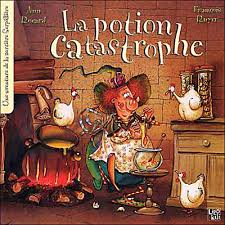 Questions Type APage n°1Questions Type BPage n°1Questions Type APage n°2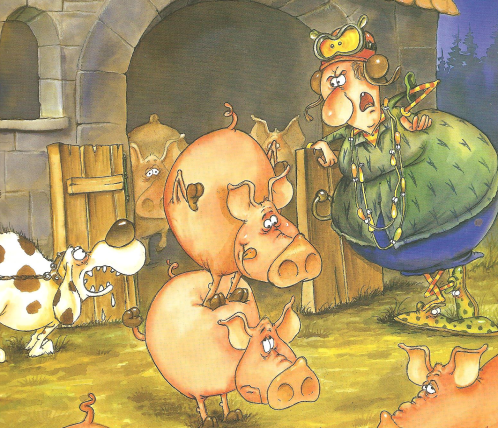 ____________________________________________________________________________________________________________________________________________________________________________________________________________________________________________________________________Questions Type BPage n°2____________________________________________________________________________________________________________________________________________________________________________________________________________________________________________________________________Questions Type APage n°3Questions Type BPage n°3Qui volettent ?Ecolo, le dragon-robotQui proteste ? Le coq ébourifféQui arrivent à la rescousse ? Les poulesQui cliquette de plaisir ? Les canards et le chat tigréQuestions Type APage n°3Questions Type BPage n°3